Code of Practice for Radiation TherapyDraft for consultationCitation: Ministry of Health. 2017. Code of Practice for Radiation Therapy: Draft for consultation. Wellington: Ministry of Health.Published in December 2017
by the Ministry of Health
PO Box 5013, Wellington 6140, New ZealandISBN 978-1-98-850298-4 (online)
HP 6695This document is available at health.govt.nz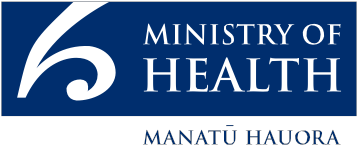  This work is licensed under the Creative Commons Attribution 4.0 International licence. In essence, you are free to: share ie, copy and redistribute the material in any medium or format; adapt ie, remix, transform and build upon the material. You must give appropriate credit, provide a link to the licence and indicate if changes were made.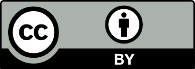 ContentsIntroduction	1Purpose and commencement	1Scope	1Contact	1Roles and responsibilities	2Definitions	3Managing entity	7General	7Facilities	8Radiation sources and equipment	8Training and authorisation	10Policies, procedures and local rules	10Patient dosimetry	11Monitoring and measurement	11Incidents, accidents and emergencies	13Records	13Quality assurance	14Radiation practitioner	15Before a procedure	15Optimisation	15General	16Other parties	17Referring practitioner	17Supplier	17Servicing engineer	18Appendix 1: Cross-references to Radiation Safety Act 2016	19Consultation submission	20IntroductionPurpose and commencementThis Code of Practice for Radiation Therapy (this code) will be issued by the Director for Radiation Safety (the Director) under section 86 of the Radiation Safety Act 2016 (the Act), when the Code comes into force. This code provides details necessary to comply with the fundamental requirements in sections 9–12 of the Act. It does not limit the general nature of those requirements. Appendix 1 cross-references those fundamental requirements with clauses in this code.ScopeThis code applies to all facilities and activities relating to protection and safety in radiation therapy, including all related medical, occupational and public exposures. Activities include:producing, supplying and providing radioactive material and devices that contain radioactive materialproducing and supplying devices that generate radiation, including linear accelerators, cyclotrons and fixed and mobile radiography equipmentusing radiation or radioactive material for radiation therapy, which includes using associated equipment, software or devices where such use could affect exposure to radiationusing radiation or radioactive material for medical purposes that involves education, training or research, including any activities relating to such use that involve or could involve exposure to radiation or exposure due to radioactive material.This code excludes:protection and safety in non-medical uses of ionising radiation (dealt with in the Code of Practice for Non-medical Uses of Ionising Radiation)security of radiation sources in use and storage (dealt with in the Code of Practice for Security of Radiation Sources)safety and security of radiation sources in transport (dealt with in the Code of Practice for Transport of Radiation Sources).Complying with this code does not necessarily mean that you have complied in related areas such as health practitioner clinical competence, occupational safety, hazards in the workplace and resource management.ContactThe Director’s contact details are:Roles and responsibilitiesThe following individuals and bodies have roles and responsibilities in relation to this code. The next section defines the other words given in bold.Ethics committee – the committee that approves programmes of medical research, including its justification of medical exposure of volunteers.Managing entity – the legal entity that manages or controls radiation sources and so must get a source licence, as section 13(a) of the Act states. A managing entity could be, for example, a district health board, company, partnership, trust or individual person.Medical physicist – an individual with specialist education and training in the concepts and techniques of applying physics in medicine who is competent to practise independently in the radiation therapy specialty of medical physics.Qualified expert – an individual who is recognised as having expertise in a relevant field of specialisation such as medical physics or radiation safety.Radiation safety officer – a person who is competent in radiation protection and safety who the managing entity appoints to oversee the application of regulatory requirements.Radiation practitioner – a health practitioner with specialist education and training in radiation therapy who is competent to perform independently and oversee radiation procedures in a given specialty.  Normally this will be an oncologist.Radiation therapist – a health practitioner with specialist education and training in radiation therapy who is competent to perform radiation procedures on delegation from a radiation practitioner, in the radiation therapy specialty of medical radiation technology.Radiopharmacist – a health practitioner with specialist education and training in radiopharmacy who is competent to prepare and dispense radiopharmaceuticals used for radionuclide therapy.Referring practitioner – a health practitioner who the managing entity approves to refer individuals to a radiation practitioner for medical exposure. Servicing engineer – a person who has expertise in installing, servicing and maintaining radiation equipment.Standards dosimetry laboratory – a laboratory that is certified or accredited to develop, maintain or improve primary or secondary standards for radiation dosimetry.Supplier – the person or organisation that designs, manufactures, produces, constructs, assembles, installs, distributes, sells, exports or imports radiation sources or develops software that could influence the delivery of medical exposures.DefinitionsThe bold defined terms on the left have the following meanings. Other bold terms indicate defined terms that this list also covers.Accident – any unintended medical exposure or other unintended event, including operating errors, equipment failures and other mishaps, for which the consequences or potential consequences for protection and safety are not negligible.Ancillary equipment – equipment other than radiation equipment that has an impact on the successful outcome of a radiation procedure such as automatic film processors, printers, image receptors, view boxes and equipment used for digital image display.Clearance level – the level of activity and activity concentration for radioactive material set out in schedule 2 of the Act.Comforter/carer – a person who voluntarily helps, without it being their occupation, in caring for, supporting and comforting a patient going through a radiation procedure.Constraint – a prospective and source-related value of individual dose (dose constraint) or of individual risk (risk constraint) that is used in planned exposure situations as a parameter for optimising protection and safety for the source, and that serves as a boundary in defining the range of options in optimisation. The Director establishes or approves constraints for occupational exposure, public exposure and medical exposure of comforters/carers. Compliance guides issued under this code then publish any constraints established. The ethics committee establishes or approves constraints for medical exposure of volunteers on a case-by-case basis as part of the proposal for medical research.Controlled area – a defined area in which specific measures for protection and safety are or could be required for controlling exposures or preventing the spread of contamination in normal working conditions, and preventing or limiting the likelihood and magnitude of potential exposures.Dose limit – the value of effective dose or equivalent dose set out in Schedule 3 of the Act.Effective dose – the tissue-weighted sum of equivalent doses in all specified tissues and organs of the body.Emergency – any non-routine situation that makes prompt action essential, primarily to reduce actual or perceived hazards or harmful consequences for human health and safety, quality of life, property or the environment. Emergencies include radiation emergencies and conventional emergencies such as fires, release of hazardous chemicals, storms and earthquakes.Employer – the legal entity that employs workers. A self-employed person is seen as both an employer and a worker.Equivalent dose – the radiation-weighted dose in a tissue or organ of the body.Facility – the location where radiation equipment and ancillary equipment are installed, used, handled or stored and radiopharmaceuticals are administered.Health practitioner – an individual who is, or is deemed to be, registered with an authority as a practitioner of a particular health profession under the Health Practitioners Competence Assurance Act 2003.Health screening programme – a programme that a health authority approves and justifies for populations who show no symptoms of disease.Incident – any accident or other unintended event, including initiating events, accident precursors, near misses or other mishaps, or unauthorised acts, malicious or non-malicious, for which the consequences or potential consequences are not negligible for protection and safety.Individual monitoring – monitoring using measurements by equipment worn by individuals, or measurements of monitoring quantities of radioactive material in or on, or taken into, the bodies of individuals, or monitoring quantities of radioactive material that individuals excrete from the body.Investigation level – value of a quantity such as effective dose, intake or contamination per unit area or volume at or above which an investigation would be conducted.Irradiating apparatus – electrical equipment that generates ionising radiation as set out in section 5 of the Act. Justify – establish that the expected benefits to individuals and to society from introducing or continuing a practice outweigh the harm (including the radiation detriment) resulting from the practice. For individual radiation procedures, justifying involves weighing expected benefits against the radiation detriment that might be caused, taking account of the benefits and risks of available alternative techniques that do not involve medical exposure. ‘Justifies’, ‘justified’, ‘justifying’ and ‘justification’ have corresponding meanings.Medical exposure – exposure to ionising radiation of: patients for treatment; comforters/carers while caring for, supporting or comforting patients going through radiation procedures; and volunteers in a programme of medical research.Member of the public – for purposes of protection and safety, any individual in the population except for individuals who experience occupational exposure or medical exposure.Monitoring – measuring dose, dose rate or activity so that it is possible to assess or control exposure due to radiation or radioactive material, and to interpret the results.Occupational exposure – exposure of workers to ionising radiation through the work they do.Operational limits and conditions – limits and conditions that the Director establishes or approves and that, if established, are published in compliance guides issued under this code.Optimise – implement a level of protection and safety that keeps the size of individual doses, the number of individuals (workers and members of the public) who experience exposure and the likelihood of exposure as low as reasonably achievable, taking account of economic and social factors. For medical exposures of patients, optimising requires managing the radiation dose to the patient at a level that is appropriate for the medical purpose. ‘Optimises’, ‘optimised’, ‘optimising’ and ‘optimisation’ have corresponding meanings.Patient – a person who experiences medical exposure for their own medical benefit.Planned exposure situation – situation of exposure that arises from the planned operation of a radiation source or from a planned activity that results in an exposure due to a radiation source.Potential exposure – possible future exposure that may result from an anticipated operational occurrence or accident at a source or from an event or sequence of events that can potentially occur, including equipment faults and operating errors.Protection and safety – the protection of people against exposure to ionising radiation or exposure due to radioactive material and the safety of radiation sources, including the means for achieving this, and the means for preventing accidents and for reducing the consequences of accidents if they do occur.Public exposure – exposure to ionising radiation that a member of the public experiences, but excluding any occupational exposure or medical exposure.Radiation emergency – an emergency in which a hazard due to radiation exposure occurs or is perceived to occur.Radiation equipment – equipment and its associated software used to perform radiation procedures that either deliver an exposure of an individual or directly control or influence the extent of such exposure.Radiation procedure – a medical imaging procedure or therapeutic procedure that is intended to result in a medical exposure delivered by an irradiating apparatus or a device containing a radioactive source (whether sealed or unsealed), or by administering a radiopharmaceutical to a patient. This includes procedures in radiation therapy or a planning procedure.Radiation source – anything that may cause radiation exposure, such as by emitting ionising radiation or by releasing radioactive substances or radioactive material that can be treated as a single entity for the purposes of protection and safety. This includes radiation equipment and radioactive material administered to or implanted in a patient.Radioactive material – material that spontaneously emits ionising radiation.Radioactive source – a radiation source that spontaneously emits ionising radiation.Radioactive waste – radioactive material of no further use that contains, or is contaminated with, radionuclides at activity concentrations higher than clearance levels.Radiopharmaceutical – a radioactive pharmaceutical preparation administered to a patient for therapeutic purposes.Reportable incident – an incident that involves: (a) exceeding a dose limit; (b) losing a radiation source, or a radiation source that is missing or beyond regulatory control; or (c) administering a radiation dose to a patient that is significantly greater than intended.Safety assessment – assessment of all aspects of a practice that are relevant to protection and safety to decide whether the provisions for protection and safety are adequate.Source categorisation – categorisation for radioactive material in line with Schedule II of the International Atomic Energy Agency’s publication Radiation Protection and Safety of Radiation Sources: International Basic Safety Standards GSR Part 3.Supervised area – an area other than a controlled area for which occupational exposure conditions need to be kept under review, even though it does not normally need specific measures for protection and safety.Typical dose – the median or average of the doses for a representative sample of relatively standard-sized patients, at clinically acceptable image quality.Unintended medical exposure – exposure of the wrong individual, tissue or organ; use of the wrong radiopharmaceutical; use of a radiopharmaceutical with an activity, a dose or dose fractionation differing substantially from the values that the radiation practitioner prescribed; substantially greater exposure than intended; inadvertent exposure of the embryo or fetus; and fault of radiation equipment, failure of software or system failure, or error, mishap or other unusual occurrence with the potential to subject the patient to a medical exposure that is substantially different from what was intended.Volunteer – an individual other than a comforter/carer who may experience medical exposure as part of a programme of medical research.Worker – an individual who works, full time, part time or temporarily, for the managing entity or another employer and who has recognised rights and duties in relation to occupational radiation protection. A self-employed person is seen as both an employer and a worker.Workplace monitoring – monitoring carried out in the working environment.Managing entityGeneralThe managing entity must:take overall responsibility for protection and safety, which it cannot delegateapply measures for protection and safety in a graded manner that is:appropriate for the radiation risks in the exposure situationadequate to ensure compliance with this codeensure that:no practice is undertaken unless it is justifiedprotection and safety are optimised and documentedoccupational and public dose limits are not exceededassess the likelihood and magnitude of potential exposures, their likely consequences and the number of individuals who they may affectconduct, document and keep up to date a safety assessment in any case where an exposure greater than 30 percent of a dose limit is possibleconduct, document and keep up to date a radiation environmental impact assessment if radioactive material:is expected to be released to the environment in normal operations, orcould be released to the environment in an accidentestablish a management system to enhance protection and safety by:effectively integrating protection and safety into the overall management system of the organisationmaking a commitment to protection and safety and providing all required resourcespromoting continuous improvement and a safety cultureensure infrastructural arrangements are in place for the interfaces between safety and security of radioactive sources.As part of meeting its responsibility in clause 1(a), the managing entity must:as necessary, consult with and engage the services of radiation practitioners, medical physicists, radiation therapists, qualified experts, workers and other interested partiesdelegate:the planning and delivering medical exposures, including compliance with clauses 20–23, to a radiation practitionerthe installing and servicing of radiation equipment, including compliance with clause 28, to a servicing engineerother functions as appropriate, which may be to a radiation safety officer or someone elsecooperate as necessary with employers in any case where workers are not employed by the managing entityfor all delegations under clauses 2(b) and 23:ensure that delegates are notified of their duties in relation to protection and safety and that they take responsibility for performing themfully document the delegations.FacilitiesThe managing entity must:provide facilities that are:sited, located, designed, manufactured, constructed, assembled, commissioned, operated, maintained and decommissioned with good engineering practice, minimising the need to rely on administrative controls and personal protective equipment for protection and safetyshielded sufficiently to optimise protection and safetyin consultation with a qualified expert, check and document the adequacy of the shielding required in clause 3(a)(ii)designate and delineate appropriate areas as controlled areas or supervised areas and periodically review those decisionsprominently display signs: specifying the actual or potential presence of ionising radiation, using the symbol that the International Organization for Standardization recommends, at access points to controlled areas and supervised areas and at appropriate locations within controlled areascontrolling access by members of the public to controlled areas and supervised areasin areas where patients may be (including waiting rooms and change cubicles), requiring patients who are to go through a radiation procedure to notify staff if they are or may be pregnant or, for procedures that involve administering radiopharmaceuticals, if they are breastfeeding.Radiation sources and equipmentThe managing entity must:provide, maintain, test and service radiation sources as necessary so that they:are appropriate for the radiation procedures to be performedremain capable of meeting their design requirements for protection and safety throughout their lifetimecooperate with suppliers to:ensure that the suppliers comply with clause 25ensure that radiation equipment is used only if it conforms to the applicable standards of the International Electrotechnical Commission and the International Organization for Standardizationshare information on use and operating experience that may be important for protection and safetyapply the principles of optimisation in designing, planning, operating and decommissioning a sourceensure, where practicable, that sealed sources are identifiable and traceablesafely manage all radiation sources whether or not they are in usekeep an accurate inventory of all radiation sources, including their:location and descriptionactivity and form if they are radioactive sourcessource categorisation if they are sealed sourceskeep a record of maintenance for each item, including a fault log and remedial actions taken (interim and subsequent repairs), the results of testing before an item is reintroduced to clinical use, and any reports from servicing engineersmaintain control of radiation sources to prevent loss or damage and to prevent any person from carrying out unauthorised activities, including by:periodically checking that the radiation sources are under control and in the locations recorded in the inventory maintained under clause 4(e)releasing them only to people who are authorised to assume management and control under the Acttake immediate steps to regain control of any radiation sources that are abandoned, lost, misplaced, stolen or otherwise transferred without proper authorisation.In consultation with a medical physicist, the managing entity must ensure that:all sources leading to medical exposure are calibrated in terms of appropriate quantities, using internationally accepted protocolscalibrations are carried out at the time of commissioning radiation equipment before it is used clinically, after any maintenance procedure that could affect the dosimetry and at intervals approved by the Director and published in safety guides issued under this codecalibrations of radiation therapy units are subject to independent verification before they are used clinicallycalibrations of all dosimeters used for the calibration of sources are traceable to a standards dosimetry laboratory and performed by a calibration service that the Director has approvedsafely manage and dispose of radioactive waste, including by:keeping the activity and volume of waste generated to the minimum practicableseparately processing radioactive waste of different typesensuring effective predisposal management and disposal of radioactive wastekeeping an inventory of all radioactive waste that is generated, stored, transferred or disposed ofdeveloping and implementing a strategy for radioactive waste management, including gathering appropriate evidence that shows protection and safety are optimised.The managing entity must provide, maintain, test, calibrate and service equipment other than radiation equipment to a level that is sufficient to ensure it complies with this code. Such equipment includes equipment for personal protection, monitoring and measurement for compliance verification, accident verification, emergency response, and protection and safety of members of the public.Training and authorisationThe managing entity must ensure that:all medical physicists and health practitioners with responsibilities for medical exposures are specialised in the appropriate areaall people with responsibilities for protection and safety are:appropriately qualified, educated and trained in protection and safety so that they understand their duties and can perform them competentlynamed in a current list with details of their specialisation, qualification, education and trainingauthorised to assume their roles and responsibilitiesany external education or training service has been approved by the Director.Policies, procedures and local rulesThe managing entity must establish, implement and maintain policies and procedures to comply with this code. These include, without limitation, policies and procedures to:control access to areas where people can be exposed to radiationuse constraints in optimising protection and safetycontrol the discharge of radioactive material and restrict exposure due to contaminationprevent accidents wherever possible and reduce the consequences of those accidents that do occurcomply with operational limits and conditions relating to public exposureidentify the pregnancy status of female patients of a reproductive age before performing any radiation procedure that could give a significant dose to the embryo or fetusestablish whether a female patient is breastfeeding before performing any radiation procedure involving administering radiopharmaceuticals that could result in a breastfed infant receiving a significant dosecomply with criteria and guidelines the Director issues under this code and publishes in compliance guides about releasing patients who have gone through therapeutic radiological proceduresprovide for protection and safety by applying preventive measures in the priority order of:engineered controlsadministrative controlspersonal protective equipmentset investigation levels and establish procedures to follow if these levels are exceededimplement procedures for verification.The managing entity must maintain, publish and enforce written local rules that are necessary for protection and safety.Patient dosimetryThe managing entity must, in consultation as appropriate with a medical physicist:perform and document dosimetry of patients to identify:absorbed doses to the planning target volume and relevant tissues as the radiation practitioner specifies for each patient treated with external beam therapy and/or brachytherapytypical absorbed doses to patients for therapeutic radiation procedures with unsealed radioactive materialin order to satisfy the requirements in clause 10(a):follow internationally accepted protocolsuse only dosimeters with current calibrations traceable to a standards dosimetry laboratory and performed by a calibration service that the Director approves.Monitoring and measurementThe managing entity must establish and maintain:a programme of continuous individual monitoring, whenever this is appropriate, adequate and feasible, that is sufficient to assess occupational exposures for workers who usually work in a controlled area or who may receive a dose above 30 percent of the dose limitsa programme of workplace monitoring, under the supervision of a radiation safety officer or qualified expert, that is sufficient to:evaluate radiation conditions in all workplacesassess exposures in controlled areas and supervised areas that are not assessed under clause 11(a)review the classification of controlled areas and supervised areasa monitoring programme for all workers who could be subject to exposure due to contamination that is sufficient to:demonstrate the effectiveness of the measures for protection and safetyassess intakes of radionuclides and committed effective dosesprogrammes of source monitoring or environmental monitoring that are sufficient to assess public exposure and radioactivity in the environment coming from radiation sources for which the managing entity is responsiblea capability that is sufficient to monitor unexpected increases in radiation levels or concentrations of radionuclides in the environment due to an incident attributed to a source or facility for which the managing entity is responsibleother monitoring or measurement programmes that are necessary to verify compliance with this code.To satisfy the monitoring and measurement requirements in clause 11, the managing entity must:get approval from the Director for the monitoring or measurement programmeuse appropriate monitoring equipmentfor continuous individual monitoring under clause 10(a), use an external service or internal capability only if that service or capability:is approved by the Directorreturns results of monitoring to the managing entity within 20 working days of receiving all necessary raw information.The managing entity must:get all previous dose records in relation to workerskeep records of all monitoring and verification of compliance, including records of:occupational exposure during and after the worker’s working life, at least until the former worker reaches or would have reached the age of 75 years, and for no less than 30 years after the worker has stopped the work in which they experienced occupational exposureestimated doses to members of the publicthe tests and calibrations carried outprovide records of occupational exposure to:individual workers about their own exposuresubsequent employers of workers, provided this meets confidentiality criteriathe Director on request or if the managing entity can no longer keep records as required under clause 13(b)provide records of source monitoring and environmental monitoring to assess public exposure and radioactivity in the environment to: members of the public on requestthe Director on requestthe Director immediately any time that levels exceed operational limits and conditions, or when there is any significant increase in dose rate or concentration of radionuclides in the environment that the authorised practice could be responsible for.Incidents, accidents and emergenciesThe managing entity must:take all practicable steps to minimise the likelihood of accidents, including, in keeping with the likelihood and magnitude of potential exposures, a multilevel system of sequential, independent provisions for protection and safetytake timely action to reduce the consequences of any accident that does occur and restore radiation sources to a safe conditionpromptly investigate any incident, including by:calculating or estimating doses a person has received and, if applicable, the dose distribution within themidentifying corrective actions required to prevent such an incident from recurringimplement all corrective actions identified in clause 14(c)(ii)keep a written record of the incident, including the:cause or suspected causecalculations made under clause 14(c)(i)corrective actions identified under clause 14(c)(ii)details of the implementation of corrective actions under clause 14(d)ensure that the referring practitioner and the patient (or the patient’s legal representative) are informed of any unintended medical exposurepromptly notify the Director of any reportable incident.If the safety assessment required by clause 1(e) indicates that an emergency affecting either workers or members of the public is reasonably likely, the managing entity must prepare an emergency plan to protect people and the environment. This plan must include:arrangements for  promptly identifying an emergencyguidance to identify the correct level of emergency responsearrangements for individual monitoring and area monitoring and for medical treatmentarrangements for assessing and reducing any consequences of an emergency.RecordsThe managing entity must keep, and make available as necessary, adequate records of:delegation of responsibilities of the managing entity and the radiation practitionertrainingresults of calibrations and periodic checks of physical and clinical parameters selected during treatment of patientsdosimetry of patientsthe quality assurance programmefor external beam radiotherapy or brachytherapy, a description of the planning target volume, the absorbed dose to the centre of the planning target volume, and the maximum and minimum absorbed doses delivered to the planning target volume, or equivalent alternative information on absorbed doses to the planning target volume, and the absorbed doses to relevant tissues or organs as the radiation practitioner decides, and in addition, for external beam radiotherapy, the dose fractionation and the overall duration of treatmentexposure records for volunteers who experience medical exposure as part of a programme of medical researchreports on investigations of unintended and accidental medical exposuresexemptions from this code granted under section 86(3) of the Act.Quality assuranceWith the active participation as appropriate of radiation practitioners, radiation therapists and medical physicists, the managing entity must establish a comprehensive programme of quality assurance for medical exposures. The programme must include:measuring the physical parameters of radiation equipment, including calibrating output in terms of appropriate quantities using internationally accepted protocols, with those measurements made:at the time the managing entity accepts and commissions the equipment, before practitioners use it clinicallyperiodically after that first checkafter any major maintenance procedure that could affect protection and safety of patientsafter installing any new software or modifying any existing software that could affect the protection and safety of patientsadopting internationally accepted tolerance limits for the physical parameters in clause 17(a), and implementing corrective actions if measured values fall outside those tolerance limitsverifying the appropriateness of physical and clinical factors used in radiation proceduresmaintaining records of relevant procedures and resultsperiodically checking the calibration and conditions of operation of dosimetry equipment and monitoring equipment.The managing entity must ensure that the programme of quality assurance for medical exposures has regular internal or external independent audits.The managing entity must ensure that radiation practitioners, in cooperation with radiation therapists and medical physicists, perform radiation reviews periodically to investigate and critically review the current practical application of the radiation protection principles of justifying and optimising radiation proceduresRadiation practitionerBefore a procedureBefore starting a radiation procedure, the radiation practitioner must:take responsibility for overall protection and safety in planning and delivering the medical exposureget information on the clinical context for any procedure unless it is part of a health screening programmefor any procedure that is not part of a health screening programme, justify the medical exposure in consultation as appropriate with the referring practitioner, taking into account, in particular for paediatric or possibly pregnant individuals:the appropriateness of the requestthe urgency of the procedurethe characteristics of the medical exposurethe characteristics of the individual patientrelevant information from the patient’s previous radiation proceduresrelevant national or international referral guidelinesinform all individuals who may experience medical exposure, or their legal authorised representatives, of the expected benefits, risks and limitations of the procedure.OptimisationThe radiation practitioner must, in consultation as appropriate with medical physicists, radiation therapists, radiopharmacists and radiochemists, optimise protection and safety for each medical exposure. To achieve this optimisation:for all therapeutic radiation procedures, they keep the exposure of volumes other than the planning target volume as low as reasonably achievable, consistent with the delivery of the prescribed dose to the planning target volume within required tolerancesfor therapeutic radiation procedures involving radiopharmaceuticals, they select and administer an appropriate radiopharmaceutical with an appropriate activity so that radioactivity is primarily localised in the organ(s) of interest, while radioactivity in the rest of the body is kept as low as reasonably achievable.The radiation practitioner must ensure that the optimisation process considers particular aspects of medical exposures for:paediatric patients who experience medical exposureindividuals who experience medical exposure as part of a health screening programmevolunteers who experience medical exposure as part of a programme of medical researchexposure of the embryo or foetus, in particular for radiation procedures in which the abdomen or pelvis of a pregnant female patient is exposed to the useful radiation beam or could otherwise receive a significant doseexposure of a breastfed infant because a female patient has gone through a radiation procedure with radiopharmaceuticals.GeneralThe radiation practitioner may delegate functions but only to a person the managing entity has authorised. A written document must record that delegation in line with clause 2(d).Other partiesReferring practitionerThe referring practitioner must:provide sufficient information on the clinical context of the procedure in the referralcooperate with the radiation practitioner as part of the justification of the procedure in line with clause 20(c).SupplierThe supplier of radiation sources must:supply well-designed, well-manufactured and well-constructed radiation sources that:provide for protection and safety in line with this codemeet engineering, performance and functional specificationsmeet quality standards appropriate to the significance of systems and components, including software, for protection and safetyprovide clear displays, gauges and instructions on operating consolestest radiation sources to demonstrate that they comply with all relevant specificationsprovide information on how to properly install and use radiation sources and on associated radiation risks, including performance specifications, instructions for operating and maintenance, and instructions for protection and safetyoptimise the protection and safety that shielding and other protective devices providesupply all radiation equipment with all appropriate radiation protection tools as a default, rather than as optional extrasensure, where practicable, that radioactive sources or devices that contain radioactive sources are marked with the symbol that the International Organization for Standardization recommendscooperate with managing entities to ensure, where practicable, that sealed sources are identifiable and traceable.The supplier must:make suitable arrangements with managing entities to share information on use and operating experience that may be important for protection and safetycooperate with the managing entity as required by clause 4(b).Servicing engineerThe servicing engineer must:install and service radiation equipment competently so that it complies with clause 4cooperate with the managing entity to ensure that radiation equipment cannot be used clinically while it is being installed or servicedafter installing or servicing the equipment:collaborate with the managing entity and medical physicists to ensure necessary quality control tests are completed successfullyprovide immediate written confirmation to the managing entity when the equipment can be used clinicallywithin 24 hours, provide a written report to the managing entity describing the equipment fault (if any), the work done, parts replaced, adjustments made and any changes that may affect protection and safety.Appendix 1: Cross-references to Radiation Safety Act 2016As required by section 87(1) of the Radiation Safety Act 2016, clauses in this code apply to the fundamental requirements in sections 9–12 of the Act as follows.Consultation submissionPrivacyWe may publish submissions on the Ministry’s website. If you are submitting as an individual, we will automatically remove your personal details and any identifiable information.If you do not want your submission published on the Ministry’s website, please tick this box:	Do not publish this submission.Your submission will be subject to requests made under the Official Information Act. If you want your personal details removed from your submission, please tick this box:	Remove my personal details from responses to Official Information Act requests.Please return this form to:Email:	mailto:orsenquiries@moh.govt.nz (including ‘radiotherapy code’ in the subject line)or post:	Office of Radiation Safety, PO Box 3877, Christchurch 8140Consultation questionsThe Office of Radiation Safety is seeking comments on the following.Scope1.	The scope of the code relates to the use of radiation sources for the purpose of radiotherapy. Feedback on other medical codes has suggested that a more useful configuration would be a single medical code supported by compliance guides that elaborate on the requirements for each area of practice (in this case radiation therapy).  Do you agree that a single code supported by a more detailed radiation therapy compliance guide is appropriate?	Yes	NoIf no, please provide alternative suggestions for the scope of this code.Roles and responsibilities2.	Are the roles and responsibilities of key parties adequately described?	Yes	NoIf no, please provide details of parties that should/should not be included and any changes that should be made to the descriptions.Definitions3.	Are the definitions appropriate and comprehensive?	Yes	NoIf no, please provide suggestions for any new terms to be defined or changes to existing definitions.Managing entity obligations4.	a.	Are the subheadings within the ‘Managing entity’ section appropriate?	Yes	Nob.	Are there other changes you think are necessary to the obligations of the managing entity?	Yes	NoPlease provide any comments below.Radiation practitioner obligations5.	a.	Are the subheadings within the ‘Radiation practitioner’ section appropriate?	Yes	Nob.	Are there other changes you think are necessary to the obligations of the practitioner?	Yes	NoPlease provide any comments below.Other parties6.	a.	Are there other parties who should have defined responsibilities?	Yes	Nob.	Are there other changes you think are necessary to the obligations of other parties?	Yes	NoPlease provide any comments below.Additional comments7	a.	Was the information in this code appropriately presented?	Yes	Nob.	Was the information in this code easy to find?	Yes	Noc.	Are there any changes you would like to suggest?	Yes	Nod.	Are there circumstances that are not included in this code but should be? If yes, please provide more details in the comments box below.	Yes	Noe.	Is the information easily understood?	Yes	Nof.	Is there any other information or subject that should be included in this code?	Yes	NoPlease provide any comments related to your answers to 7(a)–(f) below.Office of Radiation Safety
PO Box 3877
Christchurch 8140Phone: 03 974 2358
Email: orsenquiries@moh.govt.nz
www.health.govt.nz/our-work/radiation-safety Section in ActClauses in this code9(1)9(2)9(3)10(1)To be completed following 10(2)consultation10(3)1112Your detailsThis submission was completed by:	(name)Address:	(street/box number)	(town/city)Email:Organisation (if applicable):Position (if applicable):